MathsLO: To multiply whole numbers by 109 x 10 =45 x 10 = 63 x 10 = 2 x 10 = 12 x 10 = 374 x 10 = 84 x 10 = 10 x 10 = 126 x 10 = 50 x 10 = 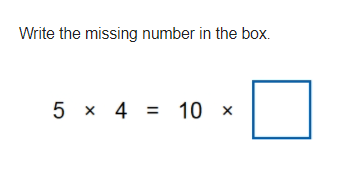 